Domenica 3 Settembre 2017*/**/***  ricognizione unicaIl comitato organizzatore NON RISPONDE di eventuali furti e/o danni subiti nei parcheggi o nelle scuderie .!! PARCHEGGI E SCUDERIE NON CUSTODITI !!MAGGIOREISEOInizio ore   8.005 anni A seguire6 anni A seguireC 135 fasi c.Inizio ore   8.30C 120 fasi c. *A seguireC 115 fasi c. *A seguire4 anni Circa ore 12.15C 145 G.P.A seguireC 130 tempo **A seguireC 125 tempo **Inizio ore 14.00B110 fasi c./ B100 fasi c./ B90 prec.***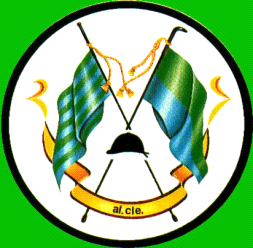 